Сумська міська рада VІІІ СКЛИКАННЯ   СЕСІЯРІШЕННЯ від                     2023 року №           -МР м. СумиРозглянувши звернення громадянина, надані документи, відповідно до статей 12, 122 Земельного кодексу України, протоколу засідання постійної комісії з питань архітектури, містобудування, регулювання земельних відносин, природокористування та екології Сумської міської ради від 16.05.2023 № 62, керуючись пунктом 34 частини першої статті 26 Закону України «Про місцеве самоврядування в Україні», Сумська міська рада  ВИРІШИЛА:Визнати таким, що втратив чинність пункт № 8 додатку № 3 до рішення Сумської міської Ради народних депутатів від 05.07.1995 «Про передачу в приватну власність земельних ділянок» стосовно передачі в приватну власність Кулику Михайлу Івановичу земельної ділянки № 36 (так у документі), площею 0,06 га, для садівництва у садівничому товаристві «Сумиагробуд» масиву «Олдиш-86», у зв’язку з допущеною технічною помилкою в рішенні при зазначенні номера земельної ділянки та враховуючи звернення Кулика Михайла Івановича.Сумський міський голова					Олександр ЛИСЕНКОВиконавець: Клименко ЮрійІніціатор розгляду питання –– постійна комісія з питань архітектури, містобудування, регулювання земельних відносин, природокористування та екології Сумської міської ради Проєкт рішення підготовлено Департаментом забезпечення ресурсних платежів Сумської міської радиДоповідач – Клименко Юрій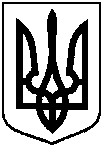 Проєкт оприлюднено«__» ____________ 2023 р.Про часткову втрату чинності рішення Сумської міської Ради народних депутатів від 05.07.1995 «Про передачу в приватну власність земельних ділянок» 